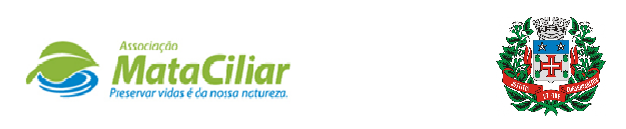 RELATÓRIO RECEBIMENTO DE ANIMAIS SETEMBRO 2021Fauna Silvestre recebida pelo CRAS - AMC proveniente do Município de CAJAMAR.Data: ___/____/____				Assinatura:______________RGDATA DE ENTRADANOME POPULARNOME CIENTÍFICO3390205/09/2021AndorinhaPygochelidon cyanoleuca3390607/09/2021GambáDidelphis sp.3390707/09/2021GambáDidelphis sp.3390807/09/2021GambáDidelphis sp.3390907/09/2021GambáDidelphis sp.3391007/09/2021GambáDidelphis sp.3391107/09/2021GambáDidelphis sp.3391207/09/2021GambáDidelphis sp.3396511/09/2021Tucano bico verdeRamphastos dicolorus3406616/09/2021Periquitão maracanãPsittacara leucophthalmus3445027/09/2021Tatu galinhaDasypus novemcinctus3447428/09/2021Sagui tufo pretoCallithrix penicillata3448229/09/2021Gambá orelha brancaDidelphis albiventris3450030/09/2021Gambá orelha brancaDidelphis albiventris3450130/09/2021Gambá orelha brancaDidelphis albiventrisTOTAL15 ANIMAIS15 ANIMAIS15 ANIMAIS